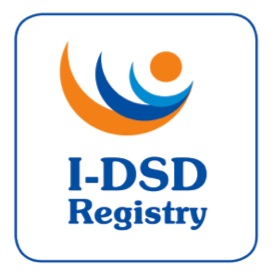 8th International-DSD Registry Steering Committee MeetingMonday 21st November 2016, 13:00-14:30 GMT (UK time)TeleconferenceAgendaInvited Participants:I-DSD Steering Committee teleconference1-2.30 pm UK time----------------------------------------------------------Please join the conference call by using the passcode and dial-in numbers below  (toll-free numbers recommended, but if there is an issue please use the direct dial in number for your country or if none, the international dial in number for the USA:Participant Passcode: 13136257#Dial-in Numbers:  UK Freefone: 0800 032 8069  Argentina toll free: 08002661505    Recommended Number  France international direct dial-in: +33 (0)157323696  France international direct dial-in: +33 (0)157323978    French  France toll free: 0805540429  France toll free: 0805540460    French  Germany international direct dial-in: +49 (0)69945192108  Germany international direct dial-in: +49 (0)69380789058    German  Germany toll free: 08005030014  Germany toll free: 08005030015    German  Netherlands international direct dial-in: +31 (0)202061752  Netherlands international direct dial-in: +31 (0)202035074    Dutch  Netherlands toll free: 08000202539  Netherlands toll free: 08007777703    Dutch  Sweden international direct dial-in: +46 (0)851761750  Sweden toll free: 0201605868  United Kingdom toll free: 08000328069  United States international direct dial-in: +1 (1)2124440616    East Coast  United States international direct dial-in: +1 (1)4089169154    West Coast  United States toll free: 18778674601To view a full list of global access numbers, click here: http://www.btconferencing.com/globalaccess/?bid=803_publicItemPapers (to be precirculated)1.WelcomeChair (AN)2.Approval of Minutes of 7th SCChair (AN)Minutes3.Action List – updateFAAction List (see Minutes)4.Current TasksOngoing revisionsModulesPRO-CAHPhenotyping (DSDnet)UsersData accessView RecordsPatient AccessCentre DetailsMetricsResearch ActivitiesI-DSD/CAH Research Support fundFAFAJBPatient view withCentre detailsMetrics List of Studies5.EthicsSB6.EndoERN & DSDnetOH7. EUROCATFA8. I-DSD SymposiumProgrammeFAProgramme9.AOB  -  StaffingPortuguese version of registryFADate for next meetingNameRoleAffiliationAnna NordenstromChairKarolinska InstituteS. Faisal AhmedProject LeadUniversity of GlasgowYOlaf HiortEUUniversity of LübeckNRodolfo ReySACentro de Investigaciones Endocrinológicas, Buenos AiresAnu BashambooEUInstitut PasteurNStephanie BernsteinEthics AdviserUniversität GöttingenAmy WisniewskiUSAUniversity of Oklahoma Richard RossUKUniversity of SheffieldNJillian BryceProject ManagerUniversity of GlasgowYMartina RodieCo-InvestigatorUniversity of GlasgowNJipu JiangI-DSD developerUniversity of GlasgowJohn WattGRID engineerUniversity of GlasgowTom MuirMVLS ITUniversity of GlasgowNMarian KourimeVisiting FellowUniversity of GlasgowMartin McMillanLab ManagerUniversity of GlasgowYRemember to keep your chairperson passcode secure and only share your participant code.  Your Health Sector Conferencing account also allows participants to dial in to your Health Sector MeetMe conference from any location using toll free or local numbers. Give these to participants who are outside your country, or use them yourself when travelling.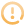 For a list of these access numbers, please visit:
http://www.btconferencing.com/globalaccess/?bid=803_publicFor support during a call, press *0 on your phone and a conferencing coordinator will assist you. 